UNATEN	Unidade de atención ao estudantado con necesidades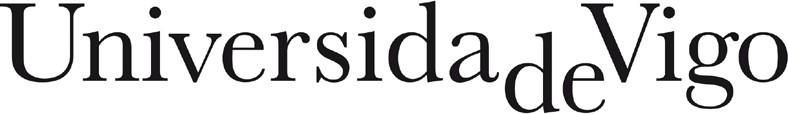 específicas de apoio educativoBAIXASolicitude de baixa no programa PIUNE DATOS PERSOAIS:MOTIVO DA BAIXA:Apelidos e nome: Apelidos e nome: NIF:NIF:Enderezo:Enderezo:Código postal: Localidade e Provincia:Teléfono:E-mail:                                                @alumnos.uvigo.es